Elektronisk fornying av SP2 eller PP2 med instruktør.Endelig kan også PP2/SP2 slippe å fylle ut parirskjema ved årlig fornyelse. Her er bruksanvisningen.Eleven logger seg inn  med medlemsnummer og kode fra medlemskort på http://melwin.nlf.no under Medlemsdata. Han/hun får da opp dette bildet: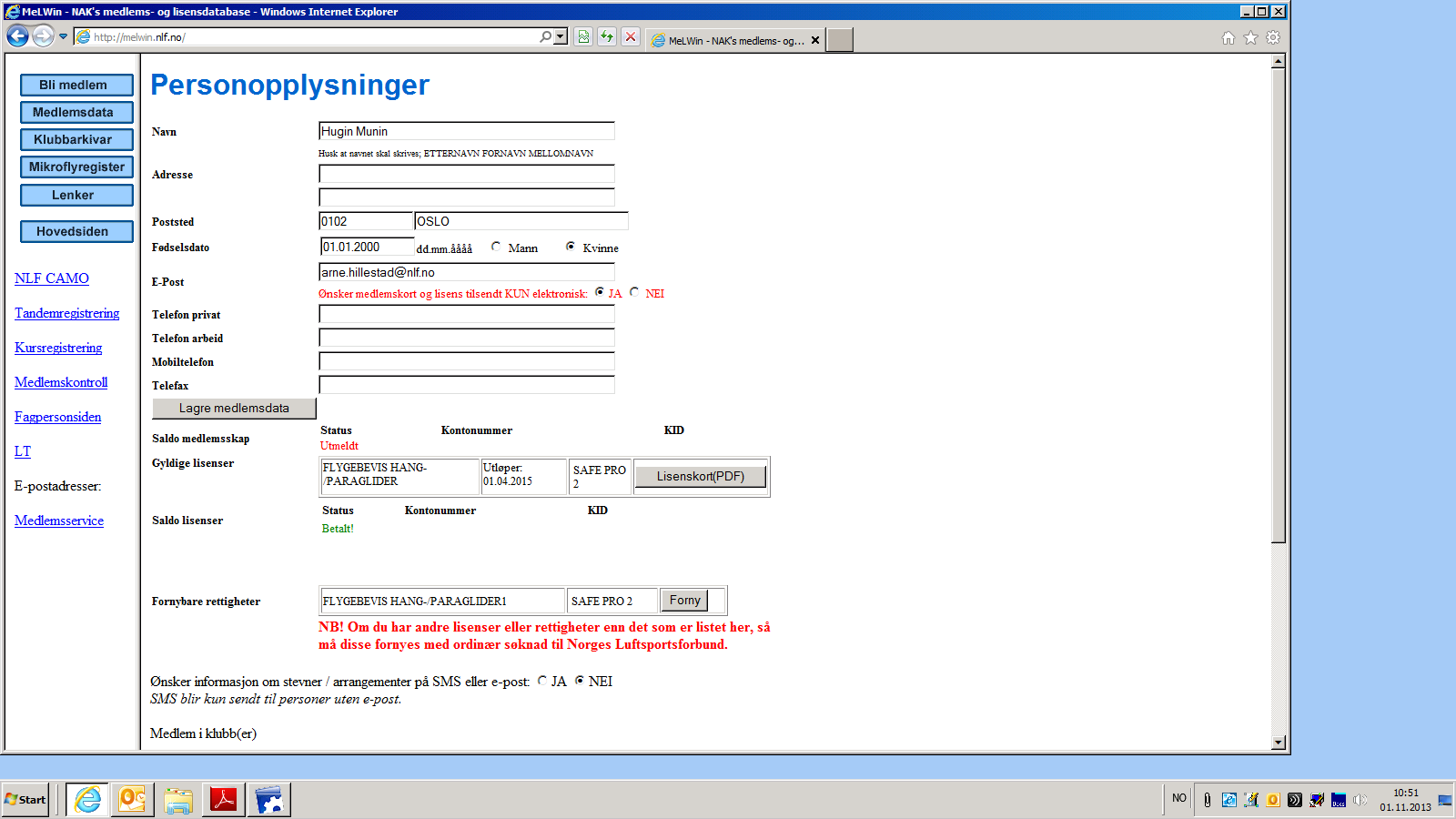 Sjekk at alt ser riktig ut og trykk på Forny.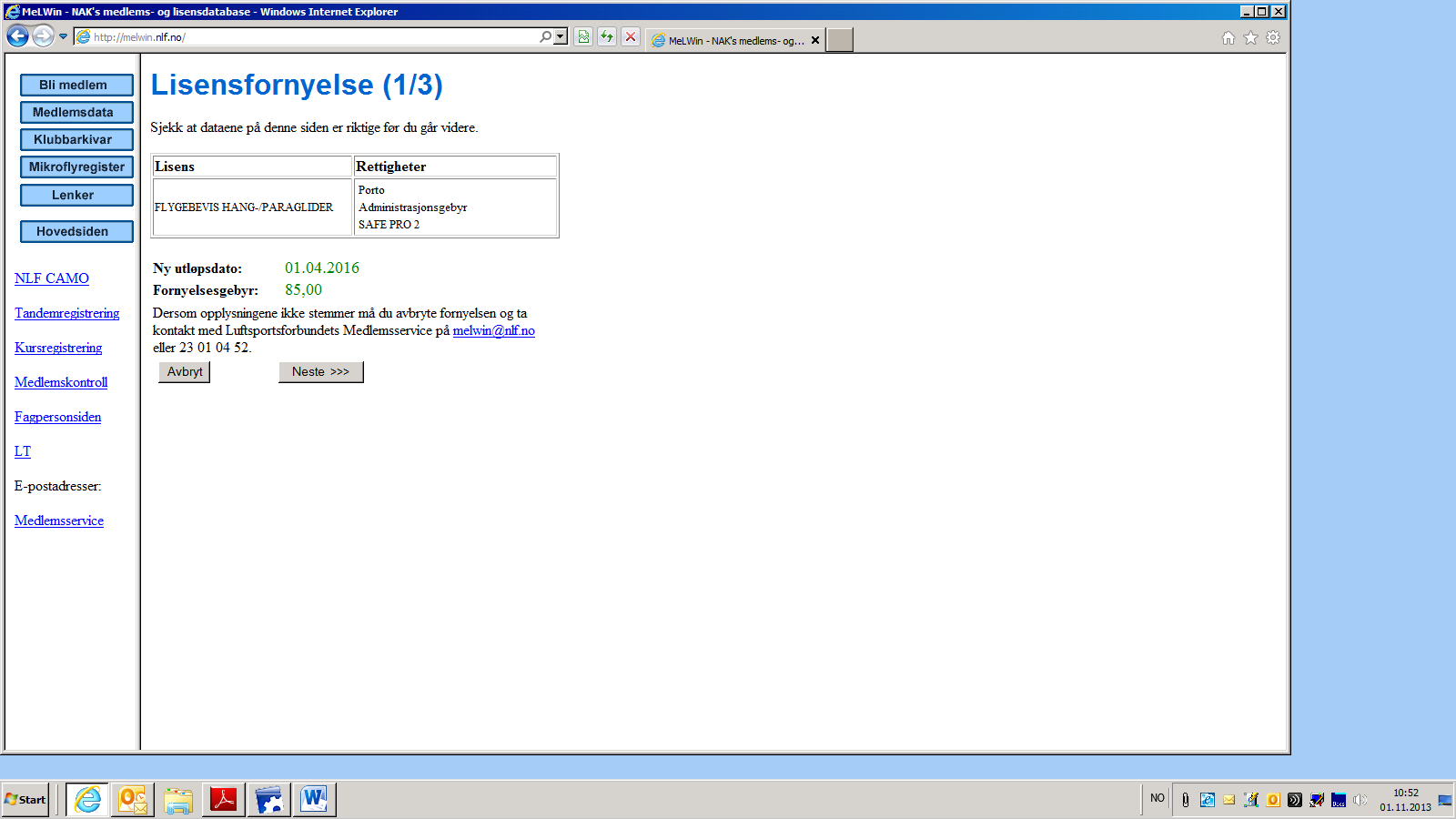 Sjekk at opplysningen er i orden og trykk på Neste.Fyll inn antall turer og timer og velg instruktør.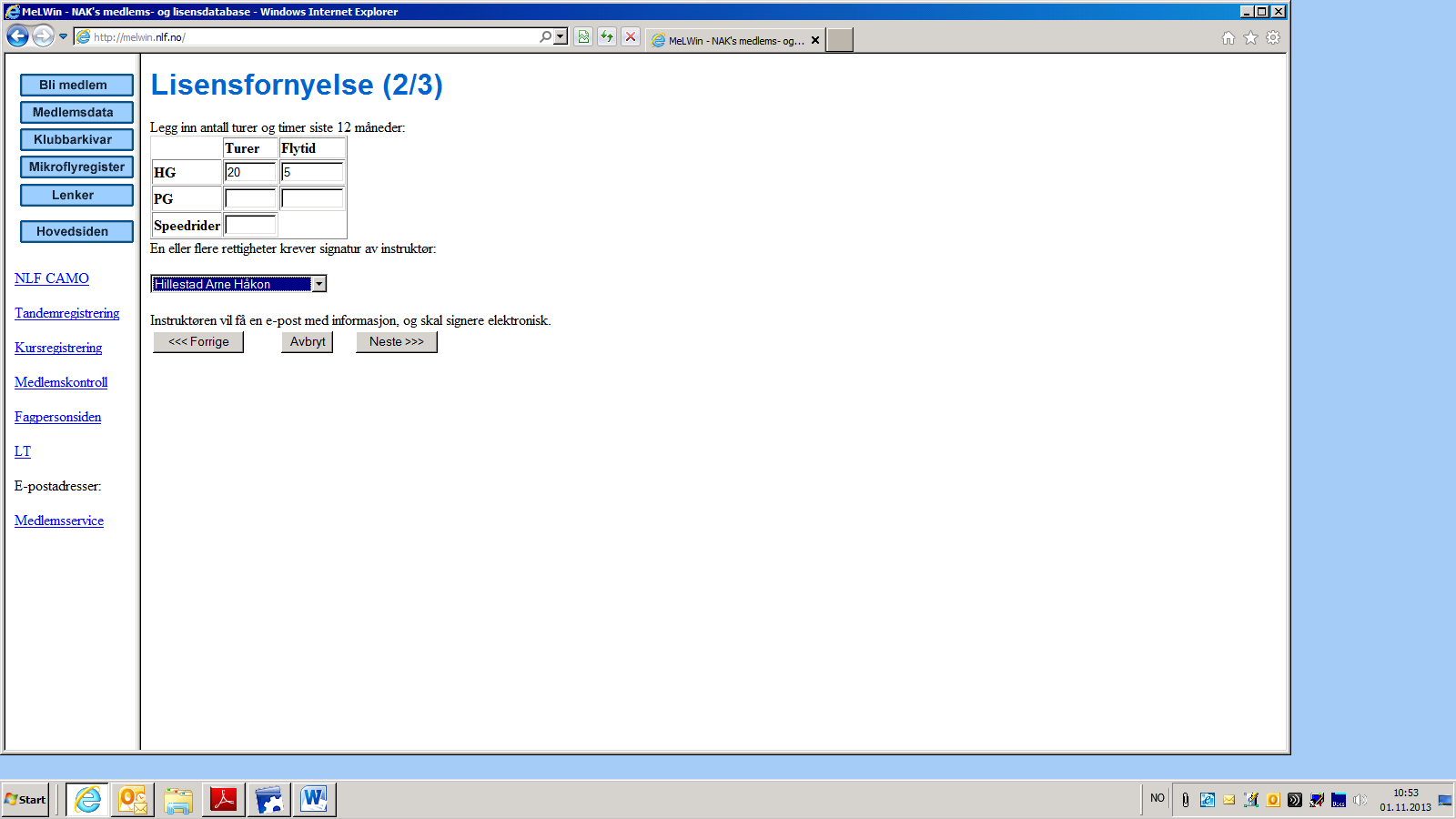 Kryss av for giro eller nettbank og send fornyelsen: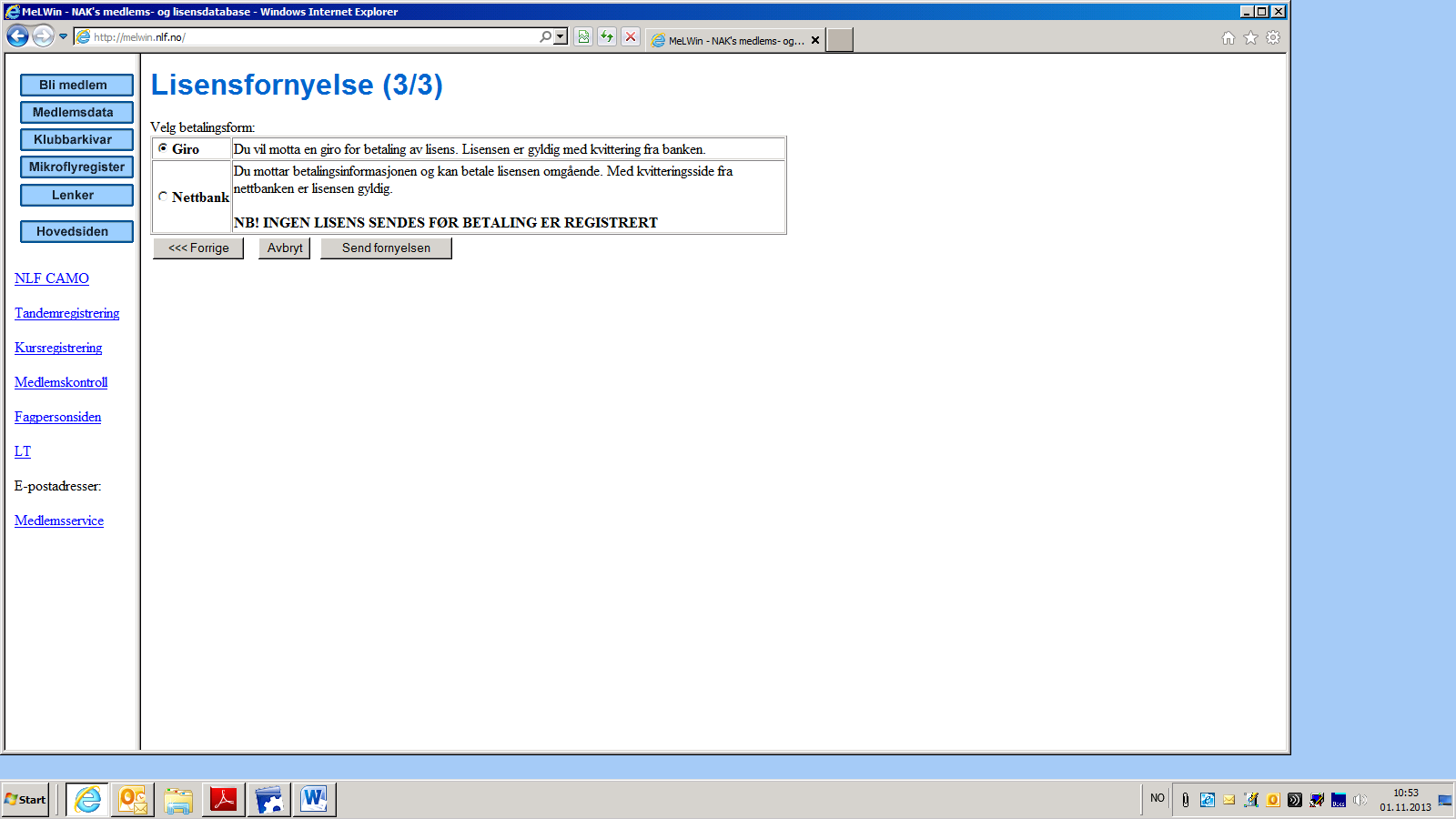 Bekreftelse ved girobetaling til eleven.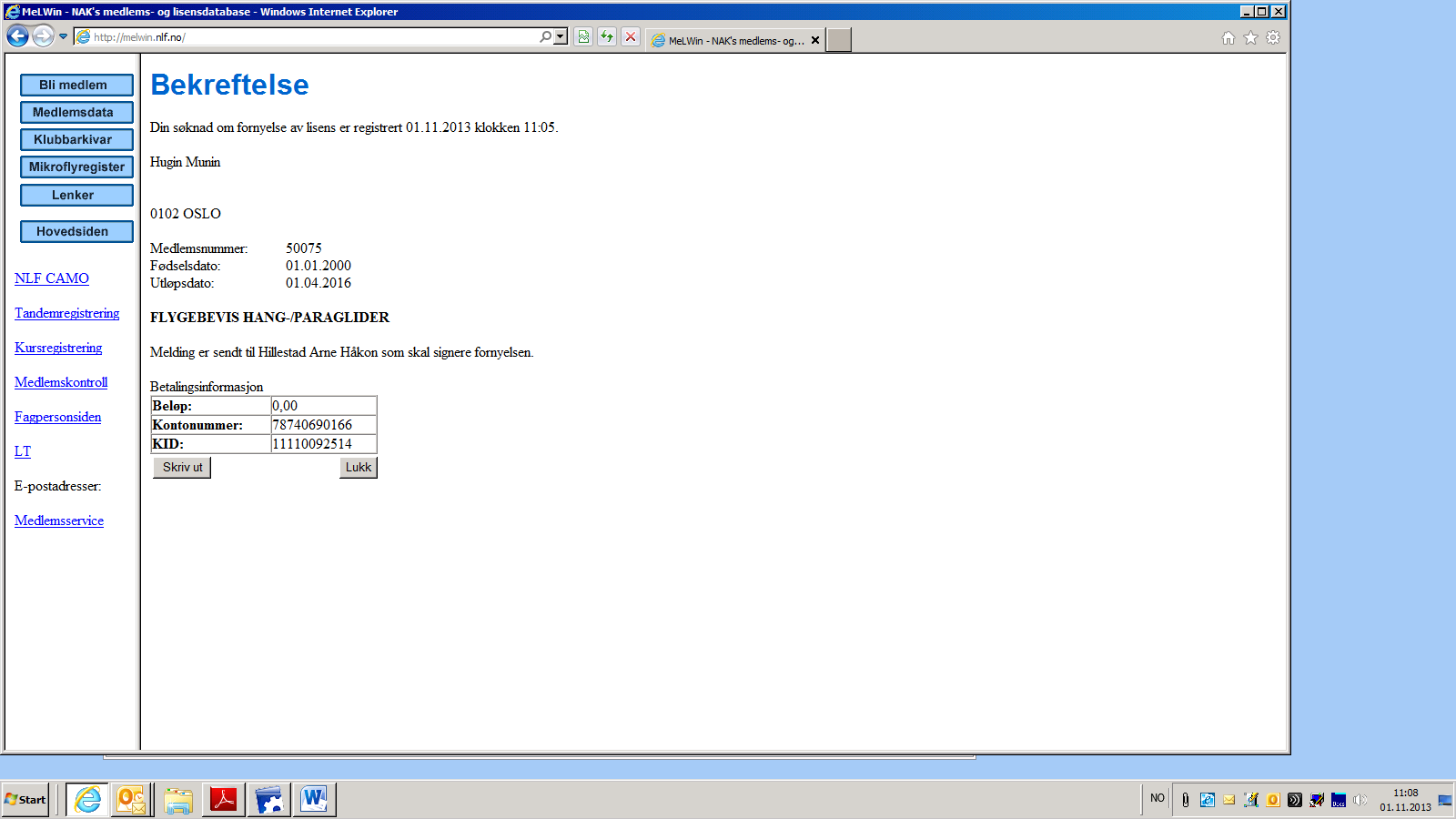 Bekreftelse ved Nettbank betaling: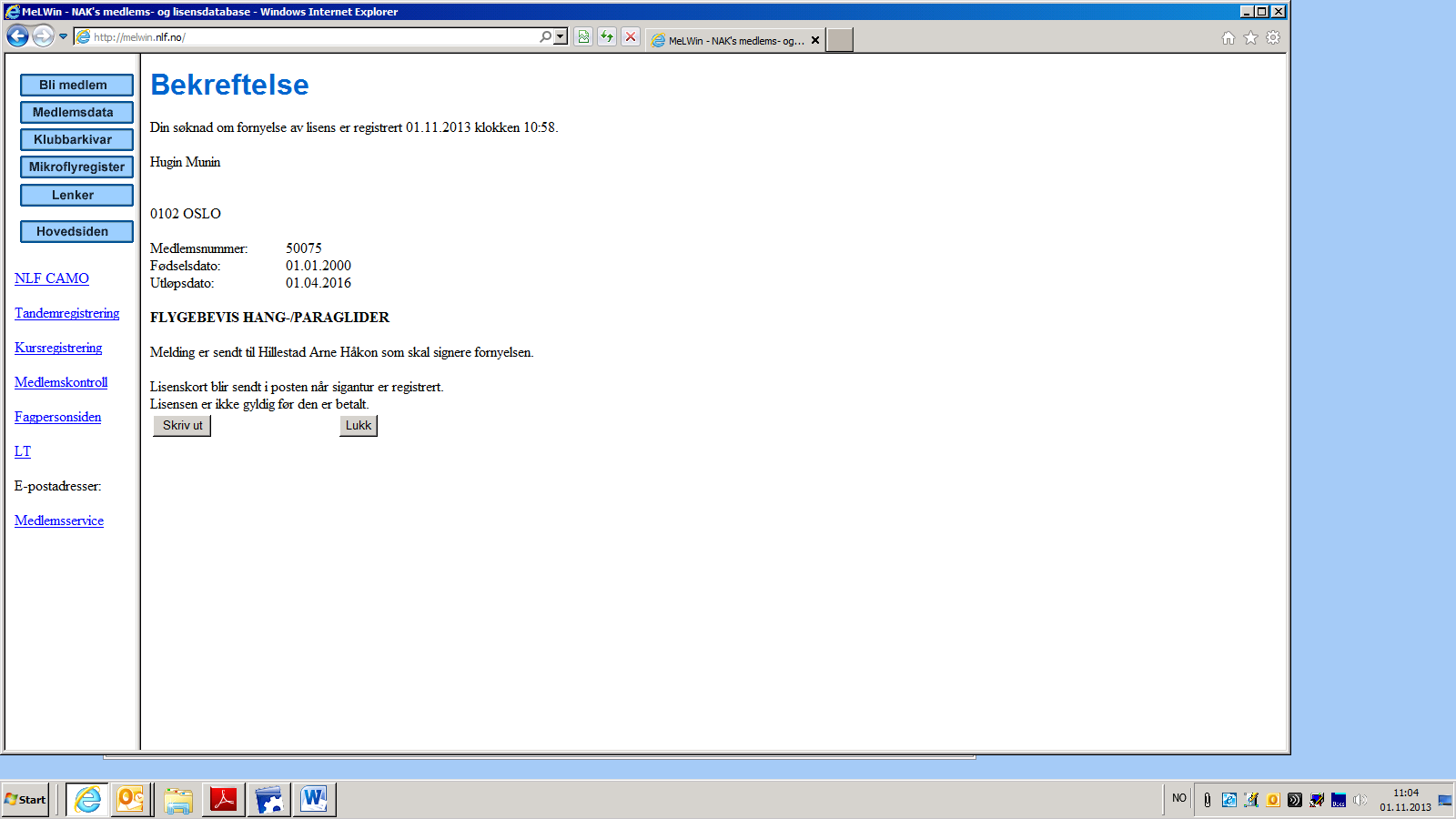 Denne mailen får Trinn 2 eleven som søker:Søknad om fornyelse av FLYGEBEVIS HANG-/PARAGLIDER er registrert 01.11.2013  klokken 10:53.Hugin Munin0102  OSLOMedlemsnummer: 	50075Fødselsdato:	01.01.2000Utløpsdato:		01.04.2016FLYGEBEVIS HANG-/PARAGLIDERMelding er sendt til Hillestad Arne Håkon  som skal signere fornyelsen.Lisenskort blir sendt i posten når  signatur er registrert.Lisensen er ikke gyldig før den er betalt.Vennlig hilsenMedlemsserviceNorges LuftsportforbundDenne mailen får instruktøren:Hugin Munin har bedt om at du signerer for fornyelse av  FLYGEBEVIS HANG-/PARAGLIDER.Søknaden skal signeres elektroniskBenytt den vedlagte linkenhttp://melwin.nlf.no/4daction/w_esignatur/Vennlig hilsenMedlemsserviceNorges LuftsportforbundInstruktøren klikker på linken og logger seg inn: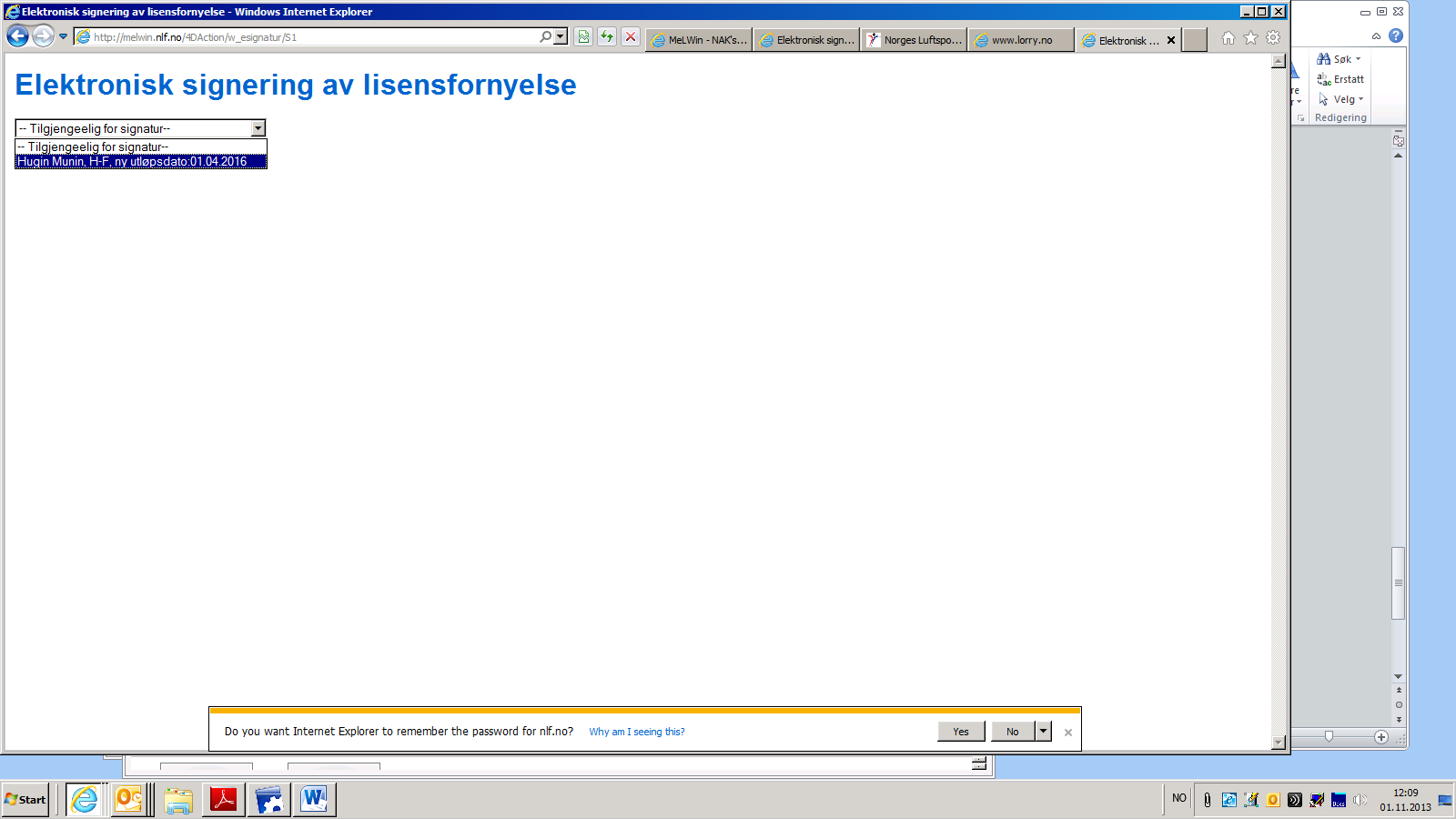 Da må man sjekke denne siden og velge hvem man skal bekrefte fornyelsen for.Så må instruktøren godkjenne FORNYELSEN: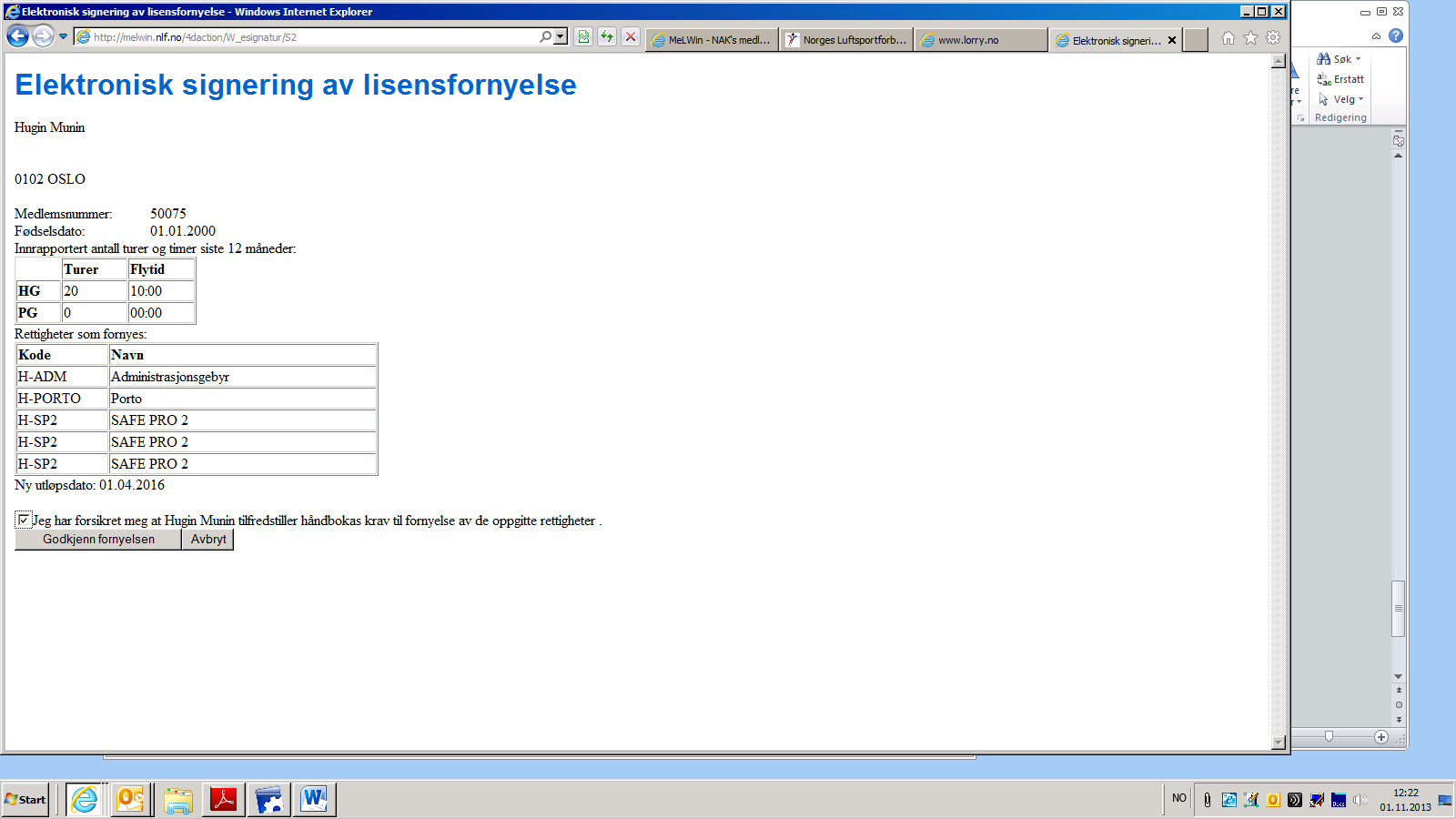 Til slutt får han en kvittering på at eleven har fått fornyet sitt SP2 eller PP2.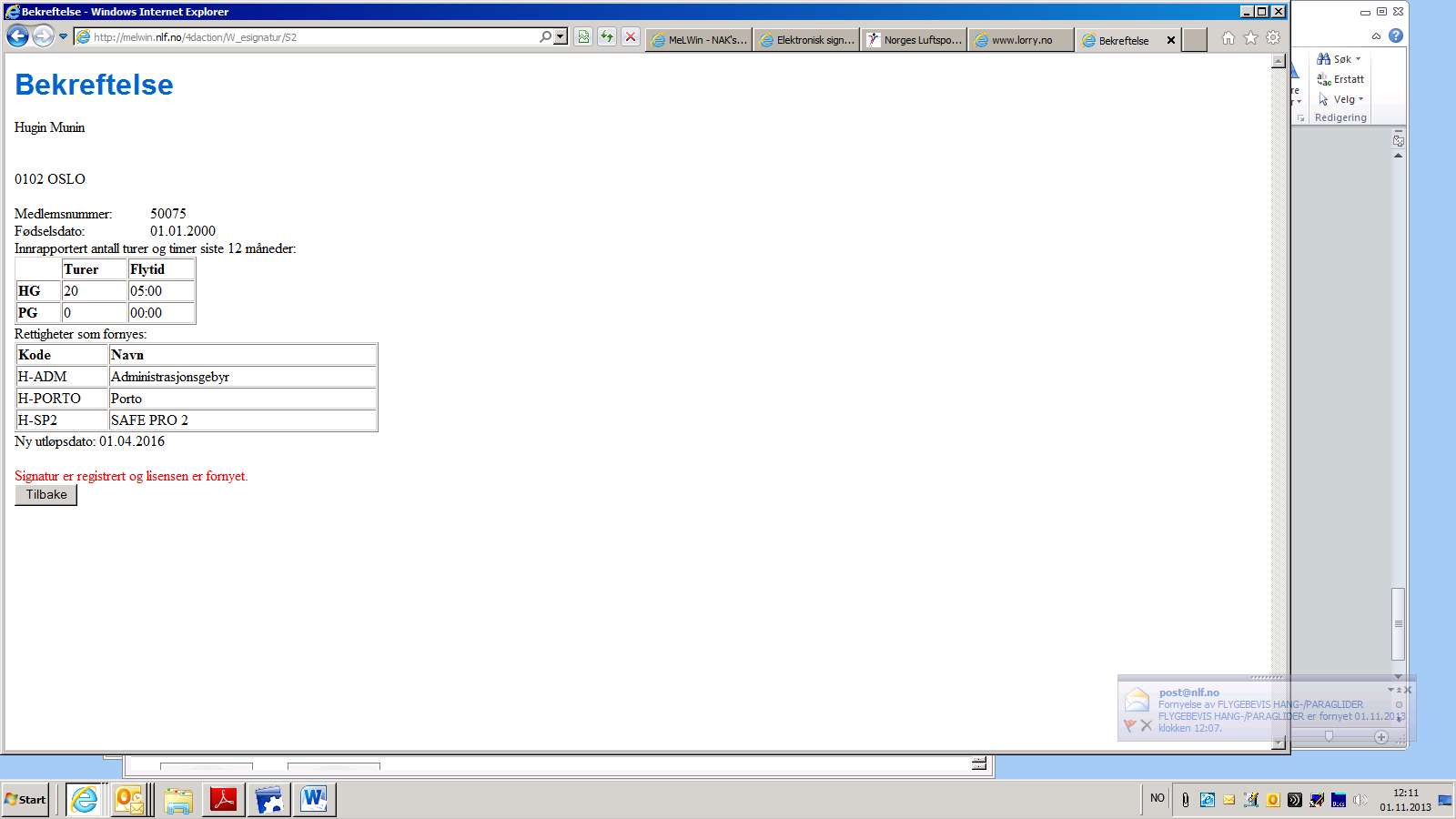 Når dette bildet vises får eleven en mail som sier at fornyelsen er i orden. Han/hun må da kun betale inne fristen og når det er gjort kommer lisensen i posten eller elektronisk og du har valgt det!Om du opplever problemer her, gi oss en tilbakemelding.Fly sikkert, hilsen Arne H Hillestad, Fagsjef HP/NLF.